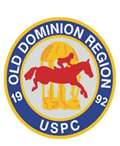 OLD DOMINION REGION QUIZ RALLYSaturday, March 10, 2018Hosted by:Glenmore Hunt Pony ClubBlue Ridge Community College1 College LaneWeyers Cave VA, 24486
Don’t Forget the Annual Silent Auction organized by Cape Henry Pony Cluband the Used Tack SaleBe sure and read the details included!Send electronic entry forms to: Amy Mumbauer at asmumbauer@gmail.comClosing Date:   February 9, 2018Entries must be received by this date.  Late or incomplete entries will be assessed a $20 penalty fee per individual.  No Entries will be accepted after February 9th.  All forms should be sent electronically to Amy Mumbauer at asmumbauer@gmail.comPLEASE be sure that all information is completed.  Entries will be sent back if not complete.Entry Fee:	$35.00 per competitor ($140 for 4-person team).  This includes lunch.  Please note that refunds will be granted only with a doctor’s note, minus a $15 administrative fee.  Requests for refunds must be made by the DC/CA in writing, accompanied by the doctor’s note by March 17, 2018 to Amy Mumbauer at 127 Cathey’s River Lane, Mount Sidney VA 24467. Club entries must be paid with a club check payable to ODRPC.  Riding Center Members may pay with a personal check or be included in a Center check payable to ODRPC.		Rules:   USPC Handbook and Rules for Quiz Competition 2018 with all addendums	   USPC 2018 Horse Management Handbook               USPC 2018 Newsletters for both Quiz and Horse Management (if out in time)Divisions:  Divisions are based on age as of Jan. 1, 2018 and HM rating at time of entry.  Each team will consist of 3 or 4 members.	Div 1 – Rising Stars 	      UR-D1 & D2 10 years of age or under (**see below)	Div 2 – Jr. D		      Any D’s and UR (unrated) 12 years of age or less.*  	Div 3 – Sr. D	                  Any D’s and UR (unrated) 13 - 21 years of age* 	Div 4 – Jr. C/H-B/B	      Any C/B, 14 years of age or less	Div 5 – Sr. C/H-B/B	      15 - 18 years of age*** 	Div 6 – B/H-HM/H-A/A  If entries warrant; teams of 2; 18-21 years of age may 
                                                       compete here.  	Div 7 – HMX		      18+ and Horsemasters division (all ratings)*	Unrated members compete as D1**	D1/D2 members under the age of 10 may be placed on a Jr. D team at the discretion of the DC/CA – for mature members with Quiz experience. Rising Stars Division will only run if entries warrant.*** Due to National rules, those members over age 18 must compete either in Division 6 or the HMX Division.
Please note:  Individuals entered to scramble will be placed on a scramble team with members from other clubs/riding centers.  If there is a request to scramble with a particular club/RC please make note of this on entry but be advised that this cannot be guaranteed, though we will make every effort to accommodate requests. Horsemasters Division:  Horsemasters (HMX) will compete in a separate division, not with/against youth teams. Depending on the number of entries, they may compete as pairs or as individuals. Note to all Cs:  This will be the sixth year of the Quiz Whiz Perpetual Trophy, donated by Jan Goodmundson, past RS of the Old Dominion Region, with the goal of encouraging "C" level and above members to continue participating in Quiz Rally.   This perpetual trophy is awarded each year at the Old Dominion Region Quiz Rally to the individual with the top score in the highest level division of the competition.  The member must have a “C” or above certification.  In those years that there are no “C” or above competitors, the trophy will not be awarded. The perpetual trophy is kept on display at the Virginia Horse Center in the Old Dominion Trophy Case located on the Concourse of the Indoor Arena.  Winners of the trophy get a keeper trophy to take home with them.Challenge yourself and the other Cs in your club to participate in Quiz rally and have some fun. It’s a great chance to meet other Pony Clubbers from the region. You might be surprised how much you know!And don’t forget that if you are thinking about testing for your HB test in the next year or two Quiz Rally is a great way to get your studying off to a fun start!  Attire:Rally competitors will be expected to have their Medical Arm Band with the required Medical Card in place on the upper arm, or medical wristband, at the time they check in at the rally Registration Table.  Rally personnel will check that the arm band and medical card, or wristband, are in place as required before handing out the Competitor's Rally Packet.   No rally packet will be handed out to a competitor who does not have the medical arm band and medical card in place. In addition to the Medical Armband as described above, the competitor must wear their USPC pin and the name tag and competitor number that will be included in the Rally Packet. It is a good idea for clubs to bring extra pins in case a competitor loses a pin.Footwear appropriate for working around horses must be worn for the Barn Phase.  Recommended footwear is a sturdy, leather shoe or boot with thick soles that is in good condition.  It must securely fasten, entirely close, and cover the ankle.  Totally canvas shoes of any kind are not allowed. Change from last year – barn boots may not be worn in non-barn phases.  Refer to current Quiz and HM Rulebooks  for attire and footwear appropriate for quiz.Championships:  To be eligible to take part in USPC Championships in Quiz competitors must be 10 years of age or above before January 1, 2018 and hold a D2 or higher rating prior to the date of the qualifying rally.  Refer to USPC Handbook and Rules for Quiz Competition 2018, Section I, Article 6 for specifics. Those competing in the Rising Star Division are not eligible for Championships.  Commitment to fill a position on a Quiz Championship team is not required until all mounted rallies have been held.  General Regulations:  DCs/CAs please review with all of your parents and others who will be coming to the Rally the rules specific to spectators, located in the Quiz Rule Book.Volunteers: Each Club/RC must provide 4 volunteers per team or 1 volunteer per individual scrambling.  Silent Auction: Each Club/RC is responsible for donating at least 10 items. Bring these items to the Silent Auction area upon arrival. Remember that this is one of our big Regional fundraisers!!  Free camp sessions, gift certificates for lessons, tack and horse supplies or horse items are very popular. Let’s bring great things and bid well so that our regional dues stay low!Used Tack &	Clothing Sale: An area will be designated for the Used Tack and Clothing Sale. The Seller must label all articles with name, Club/RC, phone, and the price of the item.  Any and all transactions are between buyer and seller. Owners must pick up all unsold items at the end of the rally.  Organizers will not be responsible for any items.  If items are left they will be considered donated for the next silent auction!Tentative Schedule: (please note the key word here is Tentative) 8:00 - 8:45	Registration9:00 - 9:15	Briefing for Competitors, Parents & Chaperones9:15 - 9:30	Briefing for Officials & Volunteers9:30 - 9:50	All Officials to Duty Stations for Orientation9:50 - 3:00	Competition Begins, Lunches for Various Divisions3:00 - 3:30	End of Competition, Posting of Scores & Appeals Period			-Awards Ceremony follows the Appeals Period- Lunch:	Lunch is included in the entry fee for competitors.  Lunch may be 	ordered for all others, for $6.00. Each Club/RC should complete the Lunch Order Form (1 per Club or Riding Center). All lunches must be pre-ordered.  There will not be food available for purchase on the premises. There are only 2 food options nearby - Subway & Valley Pike Market.Directions	Blue Ridge Community College is located at 1 College Lane, Weyers Cave VA.  It is on Route 11, and easily accessible from I-81, exit 235.  Directions can be found at http://www.brcc.edu/brcc/ 		Lodging: 	There are several hotels near the college.  Rooms have been blocked at the following hotel, at a rate of $116 per night, plus tax, for this rally:Holiday Inn Staunton Conference Center152 Fairway LnStaunton 24401540-248-6020Reference “Pony Club”, and reserve your room by February 9, to get this rate.COMPLETED ENTRIES MUST INCLUDE:Completed interactive entry form (1 per team or individuals to scramble), including Volunteer form Chaperone Duties, page 1 with electronic signature of Chaperone (1 each team or individual to scramble)T-shirt order form, if applicableSEND COMPLETED ELECTRONIC ENTRY FORMS TO:Amy Mumbauer at asmumbauer@gmail.comCHECKS MADE PAYABLE TO ODRPC SHOULD BE SENT BY REGULAR MAIL TO:Amy Mumbauer127 Cathey’s River LaneMount Sidney, VA 24467Any questions please contact Amy Mumbauer at asmumbauer@gmail.com or 540-649-5123.We look forward to seeing everyone on March 10th in Weyers Cave!!!